Harmonogram časový a finanční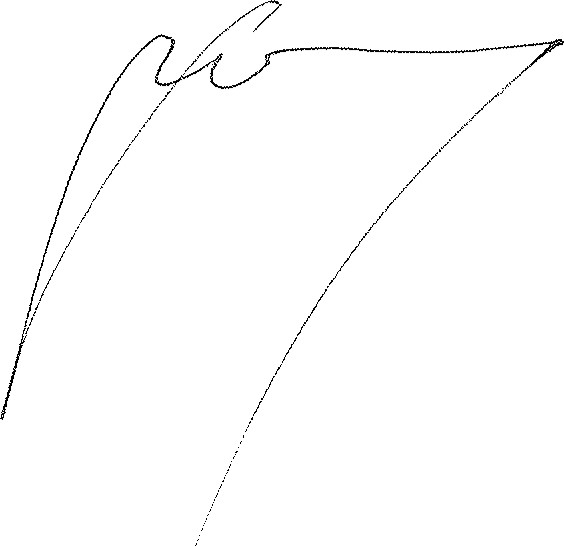 Součásti DílaCena bez DPHTermín od podpisu smlouvyPředprojektová příprava a architektonická studie83.000,-Do 60 dníProjektová dokumentace pro stavební řízení71.000,-Do 60 dníProjektová dokumentace pro provádění stavby70.000,-Do 90 dníZáborový elaborát7.000,-Do 60 dníVýkaz výměr14.000,-Do 90 dníPoložkový rozpočet stavby7.500,-Do 90 dníDokladová část13.000,-Do 90 dníZastupování ve stavebním řízení7.500,-Do 90 dníAutorský dozor14.000,-Na výzvu objednateleÚčast na jednání hodnotící komise na výběr dodavatele6.000,-Na výzvu objednateleEnergetický audit15.000,-Do 21 dníAdministrace proj ektu8.000,-Do 31.1.2019Další úkony nutné za účelem zhotovení Stavby (Rešení maj etkoprávních vztahů v místě Stavby a jiné)9.000,-Do 90 dníOdborný posudek8.000,-Do 90 dníCena celkem333.000,-DPH 21 0/069.930,-Cena celkem včetně DPH402.930,-